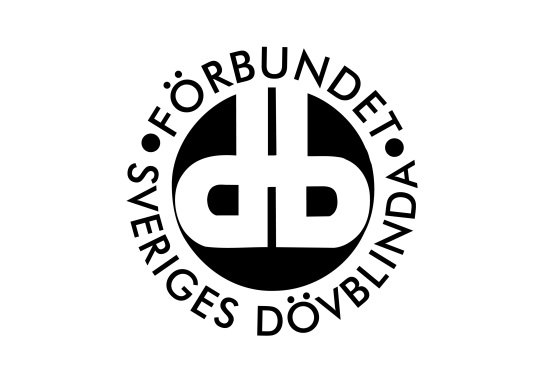 FSDB Stockholms och Gotlands LänNyhetsbrev FSDB Stockholms och Gotlands Län Nr 2 2018Innehåll:Ordförande har ordetNya medlemmarStig OhlsonÅrsmöte 14 aprilNya styrelsenValberedningenMedlemsrekryteringsgruppRese- och kulturgruppen informerarFSDB ordförandemöte 25-27 majJärvaveckan 9-17 juniHSO Stockholm stadUpphandling FärdtjänstenUpphandling tolktjänstenSeminarium om tolktjänst i arbetslivetHandikappersättningenGDPRSommarstängtKansliets öppettiderTipsa oss!Ordförande har ordetHej på er alla medlemmar!För de som inte känner mig så heter jag Peter Falkegård och är nyvald ordförande i föreningen sedan några dagar. Jag vill tacka alla medlemmar för det förtroende jag har fått och ser verkligen fram emot att få jobba med er under de kommande åren. Jag vill också passa på att tacka vår tidigare ordförande Anita Örum. Du har gjort ett fantastiskt arbete för vår förening.Snart är det dags för val i Sverige. I valrörelsen så kommer FSDB Stockholm och Gotland att besöka politiker i valstugorna för att lyfta de frågor som är viktiga för oss med dövblindhet. Många politiker vet egentligen väldigt lite om vad dövblindhet innebär. Det vill vi ändra på. Om ni har idéer på hur vår förening kan utvecklas i framtiden så blir jag jätteglad om ni hör av er till mig. Ni kan nå mig på
peter.falkegard@hotmail.com eller 072-271 75 52. Helst sms.
Glada vårhälsningar/ PeterNya medlemmarVi hälsar Mona-Britt Broberg och Sven-Erik Pihlström välkomna som nya röstberättigade medlemmar i föreningen.Stig OhlsonDet är med stor sorg vi fått besked om att Stig Ohlson gick bort den 22 mars. Stig var en stor profil inom FSDB under många år både nationellt och internationellt. Stig var förbundets ordförande under 1983 till 1997 och var en av dem som var med och bildade vår förening 1986.Våra tankar går till de anhöriga. Vila i frid Stig.Begravningen äger rum den 24 april kl 11.30 i S:t Lukas kapell på Västra kyrkogården i Göteborg. Enligt Stigs önskan vill han man skänker pengar till FSDB istället för blommor. Föreningens styrelse har tagit beslut att skänka 1000 kr.Årsmöte 14 aprilFSDB Stockholms och Gotlands län genomförde sitt årsmöte i lördags den 14 april. Här kommer en kort rapport.27 röstberättigade medlemmar deltog.Gull-Britt Lindahl valdes till årsmötets ordförande och Ingela Jacobsson till sekreterare.Verksamhets- och årsberättelsen godkändes.Styrelsen lämnade en proposition om stadgeändringar gällande antal ledamöter i styrelsen. Nytt förslag var att styrelsen kan bestå av 4-6 ledamöter. Årsmötet tillstyrkte propositionen.Vid punkten val av ordförande föreslog valberedningen nyval av Peter Falkegård. Det kom en motkandidat, Mia Netterdag. Efter sluten omröstning stod det klart att Peter Falkegård med bred majoritet blev vald till ordförande. Peter är historisk då han är den första manliga ordförande i föreningen. Vid punkten val av ledamöter föreslog valberedningen nyval av två personer, Lickan Qviberg och Albin Henricsson. Det fanns två motkandidater, Rolf Eriksson och Ann Jansson. Då årsmötet beslutat om nya stadgar valdes alla fyra in i styrelsen.  Lickan, Albin och Rolf valdes in på 2 år och Ann på 1 år.Jane Eriksen och Anette Rosing har ett år kvar. Årsmötet beslutade sig för ett uttalande om färdtjänsten i Stockholms län. Årsmötet tackade Anita Örum för sina stora insatser som ordförande i föreningen under 6 år och hon fick blommor samt ett presentkort på upplevelse.com där hon själv får välja vad hon vill göra. Även styrelsen, arbetsgrupperna och valberedningen samt årsmötets ordförande tackades av med blommor.Nya styrelsenDen nya styrelsen konstituerade sig den 19 april.Ordförande: Peter FalkegårdVice ordförande: Jane EriksenKassör: Anette RosingLedamöter: Ann Jansson, Lickan Qviberg, Rolf Eriksson och Albin Henricson.I arbetsutskottet, AU, sitter Peter Falkegård, Jane Eriksen och Anette Rosing.Styrelsen tog även beslut om fasta representationer i olika brukarråd/samverkansråd:Socialförvaltningens referensgrupp kring funktionshinderfrågor- Ingela JacobssonTolkcentralens samverkansråd-Ingela Jacobsson och Jane Eriksen. Rolf Eriksson och Ann Jansson är ersättare.Dövblindteamets brukarråd- Peter Falkegård, Jane Eriksen, Anette Rosing och Ingela Jacobsson.Syncentralens brukarråd- Ann Jansson, Rolf Eriksson och Ingela Jacobsson.ABF Studiekommitté- Rolf Eriksson.Nätverket för syn- och hörselfrågor -Ingela Jacobsson med Rolf Eriksson som ersättare.Hörselhabiliteringen Barn och Ungdom- Ingela Jacobsson.ValberedningenVid årsmötet valdes Anita Örum till sammankallande i föreningens valberedning. Vi behöver få in två personer till. Är du intresserad? Kontakta Anita på telefon 0723835809 eller kansliet dba@fsdb.org eller telefon 0727424501och anmäl ditt intresse.MedlemsrekryteringsgruppStyrelsen har beslutat att tillsätta en ny arbetsgrupp, Medlemsrekryteringsgruppen. Vi behöver er medlemmar i denna arbetsgrupp. Är du intresserad av att jobba i denna grupp? Syftet med gruppen är att få fler medlemmar till föreningen. Hör av er till kansliet dba@fsdb.org och anmäl ditt intresse!Rese- och kulturgruppen informerarRese- och kulturgruppen planerar nu för resor 2019/2020 så ni medlemmarna kan nu skicka in önskemål/förslag. Förslagen behöver vi ha in senast den 20 maj, vi har möte den 29 maj.Skicka förslagen till:  ann.fsdbabistyrelse@gmail.comHälsningar Rese- och kulturgruppenFSDB ordförandemöte 25-27 majRiksförbundet FSDB arrangerar ordförandemöte den 25-27 maj i Umeå. Föreningen kommer att representeras av Peter Falkegård och Jane Eriksen.Järvaveckan 9-17 juniDen 9-17 juni arrangeras Järvaveckan på Spånga IP. Järvaveckan är en minivariant av Almedalsveckan där alla partiledarna kommer att närvara. HSO i Stockholms län har bokat ett tält hela veckan och erbjudit medlemsföreningarna att få stå i tältet under en viss tid en dag. FSDB har anmält intresse av att delta och få stå i tältet. Vi ser det som ett ypperligt tillfälle at visa upp oss och få träffa olika politiker för att lyfta upp våra hjärtefrågor. Vi har i dagsläget inte fått besked om vilken dag och tid vi får stå i tältet, vi återkommer med mer information senare.Mer information om Järvaveckan finns här: http://jarvaveckan.se/HSO Stockholm StadFöreningen sökte i höstas om medlemskap i HSO Stockholms Stad. Den 5 april hade de årsmöte och glädjande nog beviljades vi medlemskap.Upphandling FärdtjänstenMed anledning av den kommande upphandlingen har föreningen skickat en skrivelse till ledamöterna i Färdtjänstberedningen inom Trafikförvaltningen i landstinget med ett krav på en tryggare och säkrare färdtjänst för personer med dövblindhet. Vi har bjudit in ledamöterna till ett möte med Jane Eriksen och Rolf Eriksson samt Ingela Jacobsson den 7 maj där vi ska lyfta de krav vi har på färdtjänst för personer med dövblindhet.HandikappersättningenDen 11 april var det sista dagen för riksdagspartierna att lämna in sina motioner om regeringens förslag om handikappersättning och vårdbidrag.Alliansen och Sverigedemokraterna har skickat in varsin motion där de går emot regeringens förslag om att slopa schablonersättningen för döva och blinda.Vänsterpartiet har även de lämnat in en motion där de helt vill avslå regeringens förslag om merkostnadsersättning och vårdbidrag.Alliansen skriver bland annat att "Vi ser inte behovet av att blinda eller gravt hörselskadade individuellt ska behöva styrka sina omkostnader då dessa funktionsnedsättningar i hög grad generellt medför liknande behov för alla som drabbas av dem".Nu när socialförsäkringsutskottets ledamöter lämnat in sina motioner kring förslaget om nya regler för handikappersättningen så står det klar att oppositionen kan stoppa regeringens förslag.Nästa datum kring detta ärende är den 24 april, då det ska beredas i frågan, sen tar riksdagen beslut den 30 maj.Upphandling tolktjänstenMed anledning av den kommande upphandlingen av tolktjänster inom landstinget bjöd Tolkcentralen in representanterna i samverkansrådet till en workshop den 10 april. Jane Eriksen och Ingela Jacobsson deltog på denna workshop. Vi fick träffa de ansvariga handläggarna inom landstingets upphandlingsenhet, Johanna Enberg och Alexander Demirci. Vi hade en förutsättningslös dialog om hur vi föreningar kan delta i förarbetet med att lämna in synpunkter på upphandlingsunderlaget. Vi föreningar kommer att träffas enskilt den 29 maj för att sammanställa vår kravspecifikation innan nästa träff med tolkcentralen och upphandlingsenheten.Seminarium om tolktjänst i arbetslivetIngela Jacobsson deltog på ett seminarium den 12 april om tolktjänst i arbetslivet. Arrangörer var projektet ”Vi ska med” som är ett Arvsfondsprojekt som ägs av Sveriges Dövas Ungdomsförbund, Unga Hörselskadade och Dövblind Ungdom. Seminariet lyfte upp att tillgången till tolk i arbetslivet inte är tillfredsställande. Begränsningar och brister i tolksystemet utestänger tolkanvändarna från arbetsmarknaden. Daniel Westermark och Isabella Hagnell som båda är döva och snart färdigutbildade jurister har sammanställt en rapport om rättsläget för tolkning i arbetslivet. I rapporten skriver de bland annat vad som ingår i tolkcentralernas skyldighet att erbjuda tolktjänst i arbetslivet i enlighet med nuvarande lagstiftning. Rapporten finns att ladda ner här: http://www.viskamed.se/sv/opinionsarbete/tolktjanst-i-arbetslivet/Vill ni ha rapporten så kontakta Ingela så får ni den.GDPRDen 25 maj träder en ny lag inom hela EU som heter Dataskyddsförordningen (GDPR). Denna lag ersätter nuvarande lag Personuppgiftslagen (PuL). Förordningen innebär en del förändringar för förbundet och föreningen när det gäller behandling av personuppgifter och stärkta rättigheter för den enskilde när det gäller personlig integritet. Vi håller på att se över våra rutiner hur vi ska behandla personuppgifter.SommarstängtDet nalkas sommar snart och därmed personalens välbehövliga semester. Kansliet är stängt vecka 29 och 30.Ingela har semester/kompledigt vecka 27-32.Marie har semester vecka 27-30.Rose-Marie har semester vecka 29-32.Kontakta oss/ÖppettiderVi finns på Gotlandsgatan 46, BV. Kansliets öppettider för besök är 10.00-15.00 med lunchstängt 12.00-12.45. Dock kan vi vara ute på fältet på aktiviteter eller möten så kontakta oss innan om du vill komma förbi.Ingela har e post ingela@fsdb.org och mobilnummer 0735013321.Ingelas arbetstider är normalt måndag-fredag 08.00-16.30.Arbetstiderna kan variera då vi har verksamhet kvällstid och helger.Marie har e post marie@fsdb.org Maries arbetstider är normalt måndag 10.00-16,30, tisdag-fredag 09.00-15.30Arbetstiderna kan variera då vi har verksamhet kvällstid och helger.Rose-Marie har e post rose-marie@fsdb.orgRose-Maries arbetstider är normalt måndag, tisdag, torsdag och fredag 09.00-13.40 och onsdagar 10.00-16.45Arbetstiderna kan variera då vi har verksamhet kvällstid och helger.Föreningens epostadress är dba@fsdb.org och det är till den e-postadressen ni mejlar era anmälningar och om ni har frågor kring verksamheten. DBA har mobilnummer 0727424501 dit ni kan ringa, smsa eller ringa på FaceTime.Tipsa oss!Har du tips på aktiviteter eller har information du vill sprida till alla medlemmar? Kontakta oss!